بسمه تعالی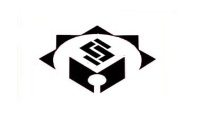 دانشگاه البرزفرم تقاضاي مهماناينجانب ............................................ به شماره دانشجويي ............................... رشته ................................... مقطع .......................                    ورودي نيمسال اول / دوم سال تحصيلي .................... تعداد................. واحد گذرانيده  معدل كل ................. به دلايل ............................................................................................................................................................................................................................. متقاضي مهماني در نيمسال ............ سال‌تحصيلي ................. به دانشگاه / مؤسسه .................................................... مي‌باشم و متعهد مي‌شوم پس از اتمام نيمسال مذكور با دانشگاه/ مؤسسه مقصد تسويه حساب نموده و به دانشگاه خود مراجعه نمايم. 														              	امضا دانشجو نظركارشناس گروه: الف) انتقال موقت نامبرده از نظر مقررات آموزشي بلامانع بوده و حداقل يك نيمسال را در اين دانشگاه گذرانيده است. ب) نامبرده بمدت .................... نيمسال در دانشگاههاي ديگر مهمان بوده است. 																	    	امضاء كارشناس گروه نظر مديرگروه :ضمن موافقت با انتقال بصورت مهمان، نامبرده مي‌تواند در صورت عدم مشروطي در نيمسال جاري حداكثر 20 واحد از واحدهاي زير را در صورت موافقت دانشگاه مقصد انتخاب نمايد .                                                                                                                                                                                   امضاء مدير گروه آموزشينظر شوراي آموزشي : 												تقاضاي انتقال موقت دانشجو.............................در جلسه شوراي آموزشي مطرح و با تقاضاي نامبرده در نيمسال اول / دوم  سال تحصيلي ....................... موافقت  مخالفت  شد. 																	                                                                                    	امضاء دبير شورا امور مالي:													لطفاً طبق مقررات‌ نسبت به اخذ شهريه اقدام فرمائيد .					                                                                                     	                	                      	معاونت آموزشي و پژوهشي/ مدير كل آموزشاداره آموزش :نامبرده شهريه خود را برابر مقررات پرداخت نموده است.                                                                                                                                                                                                                          مهر و امضاء امور ماليرديفنام درستعداد واحدرديفنام درستعداد واحد15263748